проект  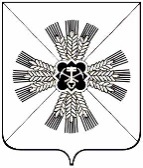 РОССИЙСКАЯ ФЕДЕРАЦИЯКЕМЕРОВСКАЯ ОБЛАСТЬ - КУЗБАССПРОМЫШЛЕННОВСКИЙ МУНИЦИПАЛЬНЫЙ ОКРУГСОВЕТ НАРОДНЫХ ДЕПУТАТОВПРОМЫШЛЕННОВСКОГО МУНИЦИПАЛЬНОГО ОКРУГА1-й созыв, ___-е заседаниеРЕШЕНИЕот _________ № ____пгт. ПромышленнаяО внесении изменений и дополнений в решение Совета народных депутатов Промышленновского муниципального округа от 13.02.2020  № 78  «Об утверждении Положения о Молодежном парламенте при Совете народных депутатов Промышленновского муниципального округа»Руководствуясь Федеральными законами от 06.10.2003 № 131-ФЗ «Об общих принципах организации местного самоуправления в Российской Федерации», от 28.06.1995 № 98-ФЗ «О государственной поддержке молодежных и детских общественных объединений», Уставом муниципального образования Промышленновский муниципальный округ Кемеровской области - Кузбасса, Совет народных депутатов Промышленновского муниципального округаРЕШИЛ:1. Внести в решение Совета народных депутатов Промышленновского муниципального округа от 13.02.2020 № 78 «Об утверждении Положения о Молодежном парламенте при Совете народных депутатов Промышленновского муниципального округа» следующие изменения и дополнения:1.1. В Положение о Молодежном парламенте при Совете народных депутатов Промышленновского муниципального округа (далее – Положение):1.1.1. раздел 3 дополнить пунктом 3.8. следующего содержания:«3.8. Подбор кадрового резерва и порядок ротации парламента определяется Положением о кадровом резерве Молодежного парламента при Совете народных депутатов Промышленновского муниципального округа (далее – Положение о кадровом резерве Молодежного парламента), утвержденного решением общего собрания Молодежного парламента.»;1.1.2. подпункт 7 пункта 4.15 раздела 4 изложить в следующей редакции:«7) утверждение Положения о кадровом резерве Молодежного парламента;»;1.1.3. пункт 4.15. раздел 4 дополнить подпунктами 8, 9 следующего содержания:«8) утверждение системы оценки активности деятельности членов Молодежного парламента и членов кадрового резерва Молодежного парламента;9) иные полномочия в соответствии с настоящим Положением и  Регламентом Молодежного парламента.»;1.1.4. Положение дополнить разделом 10.1. следующего содержания:«10.1. Кадровый резерв Молодежного парламентаКадровый резерв Молодежного парламента создается в целях обеспечения постоянства численного состава и непрерывности работы Молодежного парламента по решению общего собрания Молодежного парламента.».2. Настоящее решение  подлежит опубликованию в  газете «Эхо» и размещению на официальном сайте администрации Промышленновского муниципального округа в сети Интернет.3. Контроль за исполнением настоящего решения возложить на комитет по вопросам социальной политики (А.Н. Воронков).4. Настоящее решение вступает в силу с даты подписания. ПредседательСовета народных депутатов Промышленновского муниципального округа Е.А. Ващенко ГлаваПромышленновского муниципального округа                            Д.П. Ильин